Boondocks Army Surplus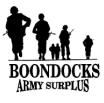 324 N. 4th StreetSterling, CO 80751(970) 522-1775Class RegistrationRead and initial each line.No firearms in class without instructor approvalAbsolutely NO loaded firearms in the classroomAbsolutely No ammunition in the classroomFood and drinks are allowedStuden is responsible for cleaning up their messesObtain Intructor’s attention if you have a question__________________________SignatureLast:Last:First:First:MI:MI:Address:Address:Address:City:State:State:Zip:Phone:Phone:Class CodeClass CodeClass CodeClass NameClass NameClass NameClass NameClass NameClass NameClass DateClass DateClass DateCostCostPaidPaidACCWACCWACCWAdvance CCW – New StudentAdvance CCW – New StudentAdvance CCW – New StudentAdvance CCW – New StudentAdvance CCW – New StudentAdvance CCW – New Student$125.00$125.00I am legally able to possess and handle a firearm.I am of legal age to handle a firearm - 18 for long gun, 21 for handgun.I have read and understand the classroom rules.I will follow all classroom rules or I will be dismissed from the class.I understand that class fees will not be refunded should I not be able to attend the class.